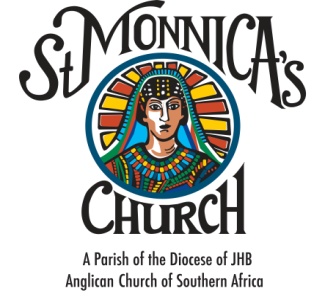 ALPHA MARRIAGE COURSE APPLICATION YEAR ______
PARTICULARS OF COUPLEIdentity numberChurch Denomination: __________________________________Church Membership Number (Member of St Monnica’s Anglican Church): ______________
Surname: __________________________________________________________________________________________________________
Christian names: ______________________________________________________________________________________________________              	Permanent residential address:  _______________________________________________________________________________________                                                          _______________________________________________________________________________________Cellphone Number: ____________________________	 	Email Address: ________________________________________________________		Occupation:  __________________________________________________________Telephone Number (W):  ________________________________________________Identity numberChurch Denomination: __________________________________Church Membership Number (Member of St Monnica’s Anglican Church): ______________
Surname: ____________________________________________________________________________________________________________
Christian names: ______________________________________________________________________________________________________              	Permanent residential address:  _______________________________________________________________________________________                                                          _______________________________________________________________________________________Cellphone Number: ____________________________	 	Email Address: ________________________________________________________		Occupation:  __________________________________________________________Telephone Number (W):  ________________________________________________